Robyn Taylor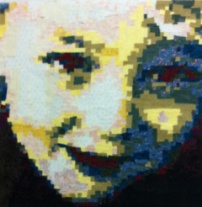 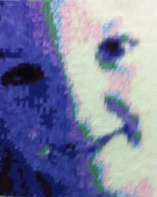 216 Fernleigh RoadWAGGA WAGGA NSW 26500408241175		Robyntaylor399@yahoo.com.au              Images above are approx 15” x 18” (4 x A4)FABRIC MOSAICSBased on a computer programme developed by Tammie Bowser.Please visit www.quiltedphoto.com to learn moreRequirements;Photo for scanning (JPEG file) - someone or something that you want to turn into a Wall Hanging “WORK OF ART”. Must have balance of light, medium and dark areas.Preferably light shining on the side casting shadow, giving detailSmall project (one face) approx. 14” x 16” (4 x A4 fabric paper) - Class ProjectBigger projects can be negotiated @$5.00 per page A4 to be done after workshopEmail me your photo at least a couple of months prior to the workshop andI’ll email you back your options for discussion. Please include your phone no. and time suitable for me to ring you.  I will bring your fabric grid in on the day.1 ¼ metre Steam a Seam2 - Double sided fusible interfacing or1 packet steam a seam2 (available in packs of 5 x A4) available from Shepparton Sewing CentreVariety – 4 light, 4 medium and 4 dark fabrics – blender or tone on tone Max fabric size 1 x 2 ½” by WOF x 12 fabrics for one face plus additional background fabric for border in any color you like.B & W fabric kit (for face only not border) available from Shepparton Sewing Centre Cost $30.00Partitioned container for storing fabrics – Minimum 12 compartmentsSharp scissors or rotary cutter, mat and ruler for cutting fabricsSmall ironing mat(I have a few I bring to the workshop) or extra fabric for protecting work bench.50cm Quilted calico, or batting and backing for finishing wall hanging.Applique mat You will need a sewing machine for the 2ndday of the workshop. 